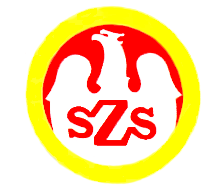 Tabela  wyników
ORGANIZATOR            Komunikat z zawodów sportowychNazwa zawodów    Mistrzostwa Województwa / Siatkówka (4)
IGRZYSKA DZIECI - chłopcyMiejsce i data    KĘDZIERZYN-KOŹLE - 26.03.2024Godz.  . .  . . . . . .- weryfikacja dokumentów, odprawa opiekunów, losowanieGodz.  . . . . . . . . .  - rozpoczęcie zawodówGodz.  . . . . . . . . .  - zakończenie zawodówZespoły startujące pełna nazwa – kolejność wylosowanych miejsc:Zespoły startujące pełna nazwa – kolejność wylosowanych miejsc:1Publiczna Szkoła Podstawowa 19 Kędzierzyn-Koźle2Publiczna Szkoła Podstawowa 9 Opole3Szkoła Podstawowa 3 Nysa4Publiczna Szkoła Podstawowa 1 OlesnoLp.Godz.KNazwa szkołyNazwa szkołyNazwa szkołyWynik 1……-……1-4PSP 19 K-KoźlePSP 1 Olesno2 : 02……-……2-3PSP 9 OpoleSP 3 Nysa0 : 23……-……4-3PSP 1 OlesnoSP 3 Nysa0 : 24……-……1-2PSP 19 K-KoźlePSP 9 Opole2 : 05……-……2-4PSP 9 OpolePSP 1 Olesno0 : 26……-……3-1SP 3 NysaPSP 19 K-Koźle2 : 1Szkoła1234setyPunkty MiejscePSP 19 Kędzierzyn-Koźle2 : 01 : 22 : 05 : 25IIPSP 9 Opole0 : 20 : 20 : 20 : 63IVSP 3 Nysa2 : 12 : 02 : 06 : 16IPSP 1 Olesno0 : 22 : 00 : 22 : 44IIIKatarzyna Szarek